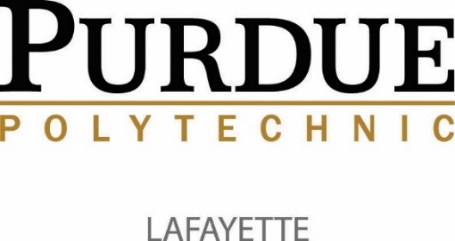 SPRING 2018 SCHEDULE OF CLASSESJanuary 8, 2018 – May 4, 2018DAY CLASSESSIA Building Key:	T&RC = Training and Reception Center	TTC = Technical Training CenterRooms are subject to change at any time.EVENING CLASSESSIA Building Key:	T&RC = Training and Reception Center	TTC = Technical Training CenterRooms are subject to change at any time.**Last offering for this course!  Please discuss your options with your SSC. STATEWIDE DISTANCE CLASSES11These Blackboard classes have extremely limited space!  Seniors and Juniors have scheduling priority in these classes.  If these classes are not filled by         October 30th              they will open up to the Sophomore and Freshman during their priority registration.SPRING 2018 INDIANA COLLEGE NETWORK (ICN) ONLINE COURSESGRADUATION CANDIDATESSIA TEAM LEADER PROGRAMSIA Building Key:	T&RC = Training and Reception Center	TTC = Technical Training CenterRooms are subject to change at any time.January 15 –   MLK DayMarch 12 - 17      Spring Break16 Weeks:  January 8, 2018 – May 4, 201816 Weeks:  January 8, 2018 – May 4, 201816 Weeks:  January 8, 2018 – May 4, 201816 Weeks:  January 8, 2018 – May 4, 201816 Weeks:  January 8, 2018 – May 4, 201816 Weeks:  January 8, 2018 – May 4, 201816 Weeks:  January 8, 2018 – May 4, 2018COURSECRNCOURSE NAMEDAYTIMEINSTRUCTORLOCATIONIT 34200                                    (3 cr)Intro to Statistical Quality                                            Pre-reqs: MA 154 or MA 158M11:00 am – 1:50 pmMGMT 20100    (3 cr)Management Accounting I – Last Offering                     P: MGMT 200/C-M11:00 am – 1:50 pmTammy WolfOLS 37600         (3 cr)Human Resource Issues                                          P: NoneTH11:00 am – 1:50 pmJoe BellTECH 49600                        (1 cr)Senior Design Project Proposal                                          P: NoneArrArrangedJohn SheffieldArrangedTECH 49700         (2 cr)Senior Design Project                                             P: TECH 496/D- (may be taken concurrently)ArrArrangedJohn SheffieldArrangedTLI 21400                       (3 cr)Intro to Supply Chain Management                                       (F: IT2300  P: None)T11:00 am – 1:50 pmTLI 31400           (3 cr)Leading Innovation in Organizations                               P: NoneTH11:00 am – 1:50 pmTLI 48490           (3 cr)SCMT Capstone I – Strategic Planning                            P: TLI 414/CArrArrangedJohn SheffieldArrangedTLI 48590TLI CapstoneArrArrangedJohn SheffieldArrangedOLS 47700         (3 cr)Conflict ManagementS9:00 am – 12:00 pmStew BausermanRoom BTLI 11200           (3 cr)Foundations of Organizational Leadership                                       P: None   F: OLS 252S9:00 am – 12:00 pmJoel MunozRoom C16 Weeks:  January 8, 2018 – May 4, 201816 Weeks:  January 8, 2018 – May 4, 201816 Weeks:  January 8, 2018 – May 4, 201816 Weeks:  January 8, 2018 – May 4, 201816 Weeks:  January 8, 2018 – May 4, 201816 Weeks:  January 8, 2018 – May 4, 201816 Weeks:  January 8, 2018 – May 4, 2018COURSECRNCOURSE NAMEDAYTIMEINSTRUCTORLOCATIONAGEC 21700      (3 cr)Economics                                                             P: NoneTH5:30 pm – 8:20 pmTammy WolfCOM 32500       (3 cr)Interviewing Practices                                                P: COM 114TH5:30 pm – 8:20 pmDavid StithENGT 18000                          (3 cr)Engineering Technology Foundations                                     P: NoneM/W5:30 pm – 7:20 pmRoom 2          TTCENGT 18100                           (1 cr)Engineering Technology Applications                            P: ENGT 180/D-M/W5:30 pm – 7:20 pmRoom 2                TTCIT 38500                             (3 cr)Industrial Ergonomics                                           P: MA 158/D-M5:30 pm – 8:20 pmBrandy SmithOLS 34600         (3 cr)Critical Thinking & Ethics(P: OLS 38600/C)M5:30 pm – 8:20 pmJeff StefancicOLS 47900         (3 cr)Staffing OrganizationsT5:30 pm – 8:20 pmPSY 12000         (3 cr)Elementary Psychology                                       P: NoneTH5:30 pm – 8:20 pmCorrinne Lim-KesslerTECH 32000      (3 cr)Technology and the Organization                     P: TECH 120/D-M5:30 pm – 8:20 pmJoe McMurryTLI 15200          (3 cr)Business Principles for Organizational Leadership                                                           P: None   F: OLS 252W5:30 pm – 8:20 pmJoel MunozTLI 21400          (3 cr)Intro to Supply Chain(F: IT 230) (P: None)T5:30 pm – 8:20 pmTLI 25400          (3 cr)  Leading Change in Technology Organizations                   P: None  F: OLS 386T5:30 pm – 8:20 pmJeff WebsterTLI 35600                    (3 cr)Global Technology Leadership                                                P: TLI 314/CW5:30 pm – 8:20 pmSean Nobari16 Weeks:  January 8, 2018 – May 4, 201816 Weeks:  January 8, 2018 – May 4, 201816 Weeks:  January 8, 2018 – May 4, 201816 Weeks:  January 8, 2018 – May 4, 201816 Weeks:  January 8, 2018 – May 4, 201816 Weeks:  January 8, 2018 – May 4, 201816 Weeks:  January 8, 2018 – May 4, 2018COURSECRNCOURSE NAMEDAYTIMEINSTRUCTORLOCATIONENGL 42100  (3 cr)Technical Writing                                                           P: Engl CompArrangedArrangedCyndy SearfossBlackboard On-lineTECH 32000 (3 cr)                    Technology and the Organization                                 P: TECH 120 and Junior standingArrangedArrangedTBDBlackboard On-lineTLI 11200    (3 cr)Foundations of Organizational Leadership                                                        P: None  F: OLS 252ArrangedArrangedMike PaceBlackboard On-lineTLI 15200    (3 cr)Business Principles for Organizational Leadership                     P:None  F:OLS252ArrangedArrangedFay Barber-DansbyBlackboard On-lineTLI 21400    (3 cr)Intro to Supply Chain Management                     P:None  F: IT 230ArrangedArrangedDorothy YangBlackboard On-lineTLI 29900    (3 cr)Technology & Culture through History                                   P: TECH 120ArrangedArrangedJames MaleyBlackboard On-lineTLI 31500                       (3 cr)New Product Development                                            P: None                                   ArrangedArrangedJim MaleyBlackboard On-lineTLI 31600                      (3 cr)Statistical Quality Control                                             P: MA 158  F: IT 342ArrangedArrangedDoug HallBlackboard On-lineTLI 34200                (3 cr)Warehouse & Inventory Management                                         P: None F: IT 332ArrangedArrangedAndrew McCartBlackboard On-lineTLI 34300    (3 cr)Technical & Service Selling                                               P: None F: IT 330ArrangedArrangedLorri BarnettBlackboard On-lineTLI 35600                         (3 cr)Global Technology Leadership                                          P: OLS 386 or TLI 314  F: OLS 456ArrangedArrangedJim TanoosBlackboard On-lineTLI 43530       (3 cr)Operations Planning & Management                                 P: STAT 301 or IT 342  F: IT 442ArrangedArrangedGerald PallBlackboard On-lineTLI 43640               (3 cr)Lean Six Sigma                                                                P: TLI 235 or IT 214  F: IT 446ArrangedArrangedGerald PallBlackboard On-linePurdue CourseCourse DescriptionOriginating InstitutionOriginating CourseFall Dates AvailableCNIT 13600Introduction to MicrocomputersIvy Tech-LafCINS 1011/16-5/12COM 11400 (OC)Fundamentals of SpeechIvy Tech-LafCOMM 1011/16-5/12COM 21200 (BSS)Appr Study Interp CommIvy Tech-LafCOMM 1021/16-5/12COM 32000Small Group CommIvy Tech-LafCOMM 2021/16-5/12CSR 34200Personal FinanceVincennesECON 2081/08-5/04EAPS 10000/19100Planet EarthVincennesGEOS 1001/08-5/04ENGL 10100 (WC)English Composition IVincennesENGL 1011/08-5/04ENGL 10200 (WC)English Composition IIVincennesENGL 1021/08-5/04ENGL 20500Creative WritingIvy Tech-LafENGL 2021/16-5/12HIST 10400 (HUM)Intro to Modern WorldVincennesHIST 2361/08-5/04HIST 15100 (HUM)American History to 1877VincennesHIST 1391/08-5/04HIST 15100 (HUM)American History to 1877Ivy Tech-LafHIST 1011/16-5/12HIST 15200 (HUM)US Since 1877Ivy Tech-LafHIST 1021/16-5/12MA 15300 (QR)Alg/Trig IVincennesMATH 1021/08-5/04MGMT 20000Financial AccountingIvy Tech-LafACCT 1011/16-5/12MGMT 20100Managerial AccountingIvy Tech-LafACCT 1021/16-5/12MUS 25000 (HUM)Music AppreciationVincennesMUSI 2181/08-5/04OLS 25200Human Rel in OrganizIvy Tech-LafBUSN 2081/16-5/12OLS 27400Applied LeadershipIvy Tech-LafBUSN 1051/16-5/12PHIL 11000 (HUM)Intro to PhilosophyIvy Tech-LafPHIL 1011/16-5/12PHIL 11100 (HUM)EthicsVincennesPHIL 2121/08-5/04POL 10100 (BSS)American Govt PoliticsIvy Tech-LafPOLS 1011/16-5/12SOC 10000 (BSS)Into SociologyIvy Tech-LafSOCI 1111/16-5/12COURSECRNCOURSE NAMECAND 99100Candidate to Graduate (Certificate, AS, BS)CAND 99200Degree Only – NOT Taking Other Classes (Certificate, AS, BS)16 Weeks:  January 8, 2018 – May 4, 201816 Weeks:  January 8, 2018 – May 4, 201816 Weeks:  January 8, 2018 – May 4, 201816 Weeks:  January 8, 2018 – May 4, 201816 Weeks:  January 8, 2018 – May 4, 201816 Weeks:  January 8, 2018 – May 4, 201816 Weeks:  January 8, 2018 – May 4, 2018COURSECRNCOURSE NAMEDAYTIMEINSTRUCTORLOCATIONENG 101 - VU               (3 cr)                 English 101 - VUM11:00 – 1:50 PMVUTBDTLI 11200(3 cr.)Foundations of Organizational LeadershipT11:00 – 1:50 PMStew BausermanTBDOLS 27400(3 cr.)Applied LeadershipTH11:00 – 1:50 PMStew BausermanTBD